中国科协系统综合统计平台填报用户操作手册北京久其软件股份有限公司2017年12月29日目   录1 填报单位操作	- 1 -1.1 系统登录	- 1 -1.2 密码修改	- 1 -1.3 系统首页	- 3 -1.4 数据录入	- 3 -1.4.1 台账录入	- 4 -1.4.2 数据录入	- 12 -1.4.3 统计报表填报注意事项	- 15 -1.4.4 常见问题	- 18 -填报单位操作系统登录输入网址http://kxtj.cast.org.cn登录“中国科协系统综合统计平台”,在登录界面出现登录对话框：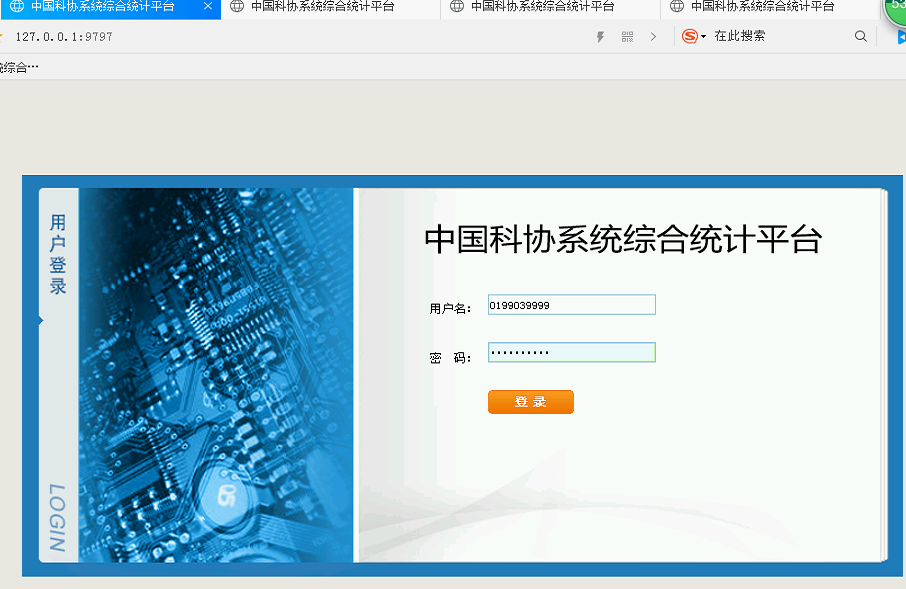 在登录对话框里输入用户名和密码，用户名默认为各填报单位的组织代码，初始密码同用户名。输入后点击登录即可。（用户名和密码管理详见常见问题）组织代码一般编码规则：除特殊情况，科协组织代码采用国家统计局统一编码规则，由地区编码+单位编码组成；学会组织代码由学会序列简码+单位编码组成。密码修改                                                                                                                                                                                                                                                                                                                                                                                                                                                                                                                                                         对于首次登录系统的用户，会弹出【首次登录-修改密码】对话框。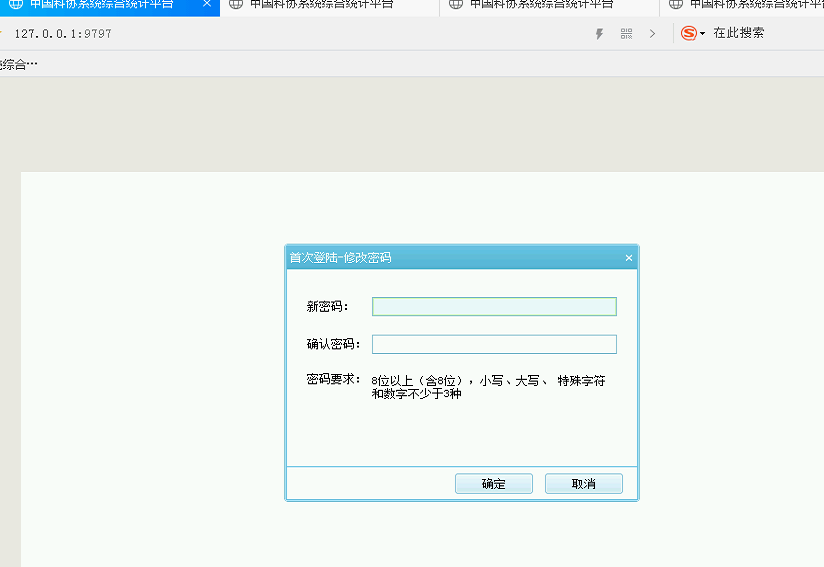 用户需要将新密码输入，然后确认密码。请按照密码要求更改密码。如果用户需要再次修改密码，可以在登录系统后，点击系统的右上角的【修改密码】按钮进行修改。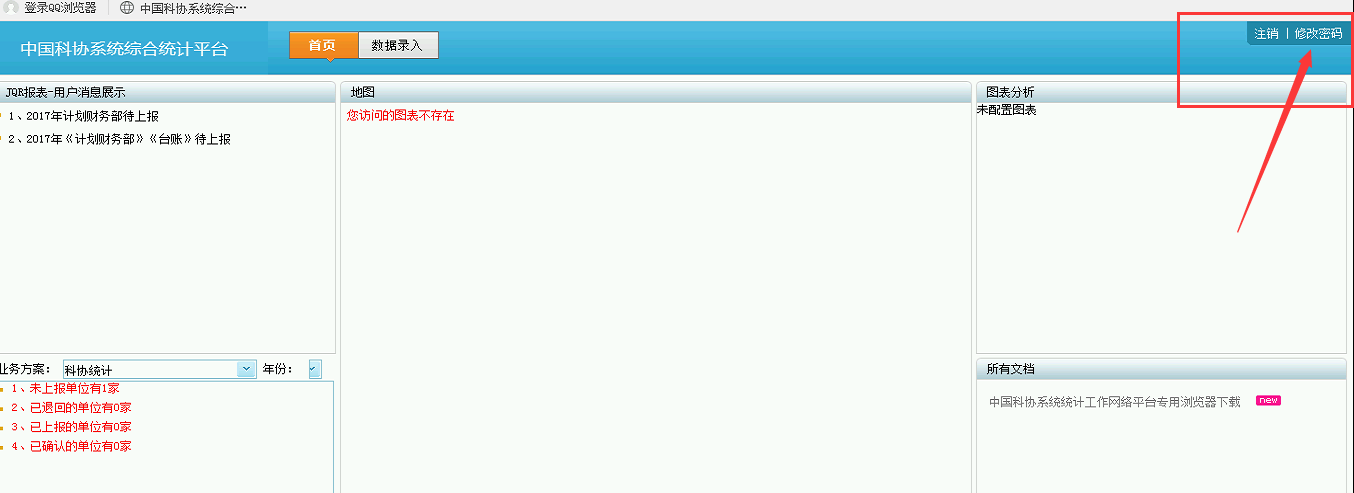 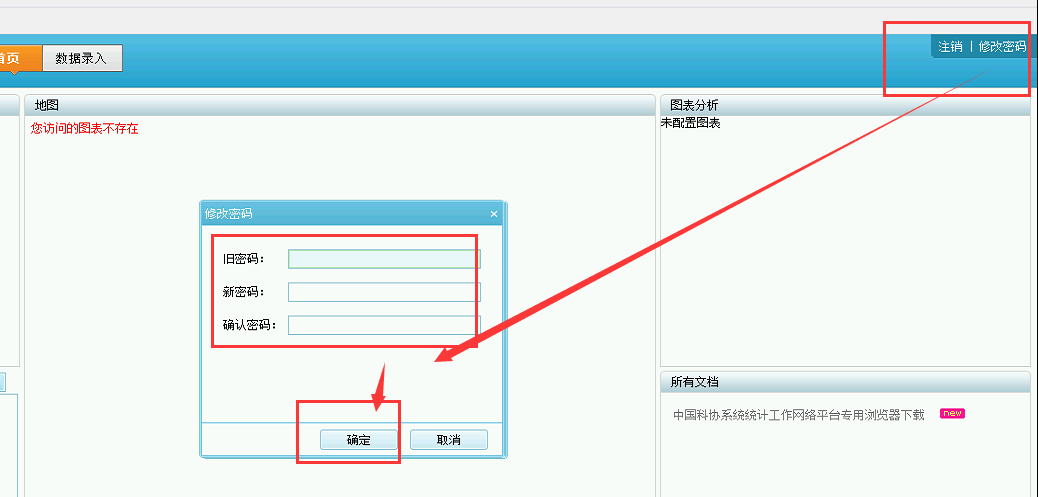 系统首页填报单位在登录系统后，可以看到系统首页，首页有通知公告、政策法规、下载专区、待办事项、上报情况展示、常见问题组成。数据录入2017年度中国科协系统综合统计采用台帐录入方式。点击系统上方的【数据录入】：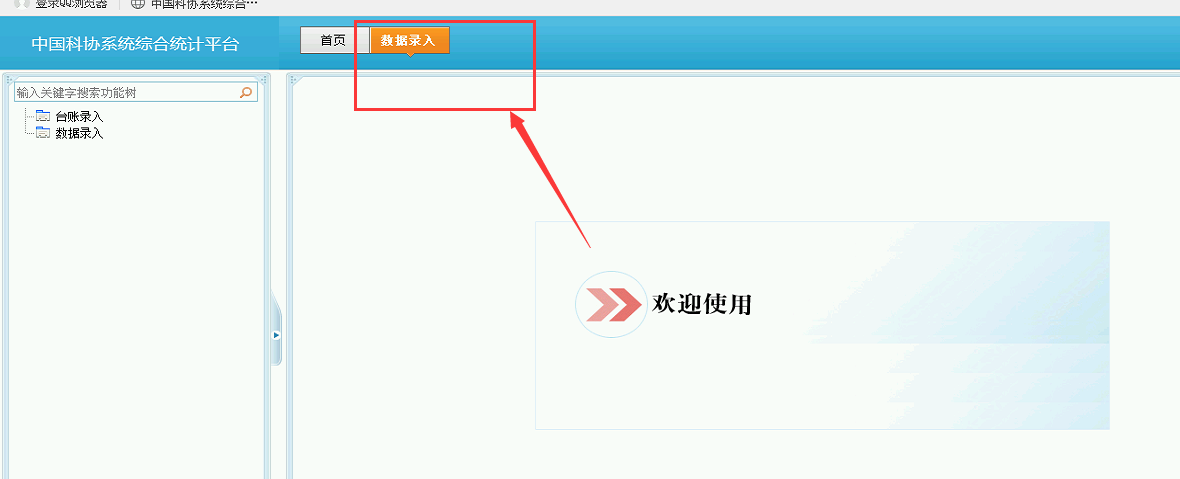 在数据录入界面，左侧功能树里分为【台账录入】和【数据录入】。填报用户依靠填写【台账录入】里的报表，自动运算生成【数据录入】里的报表数据。台账录入2017年度报表录入范围2017年度统计报表：1-1组织建设(科协)，1-2组织建设（学会），3为科技工作者服务，4服务创新驱动发展，5学术交流活动，6科技期刊，7科技开放与交流，8科学技术普及活动，9青少年科技教育，10科普基础设施建设（科协），11科技传播，12科技创新智库建设，其中科协填报用户不需要录入1-2组织建设（学会）；学会填报用户不需要录入1-1组织建设(科协)，10科普基础设施建设。与往年不同的是8科学技术普及活动里的科技日、科技周、日常、其它这几项指标不需要填写，已经做隐藏处理。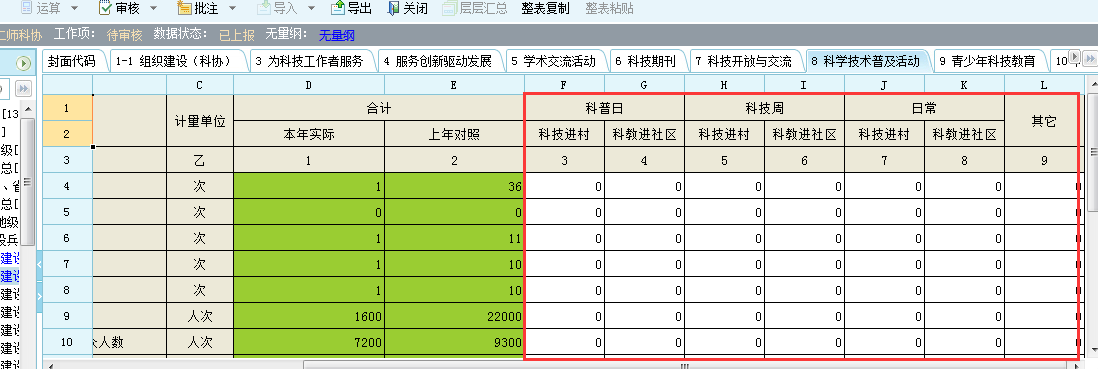 同时，科协用户在【数据录入】里也不需要填写以下两个指标：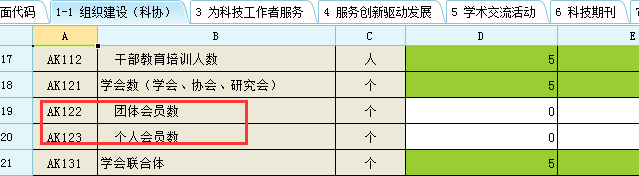 台帐操作方法点击【台账录入】按钮，出现报表填报界面：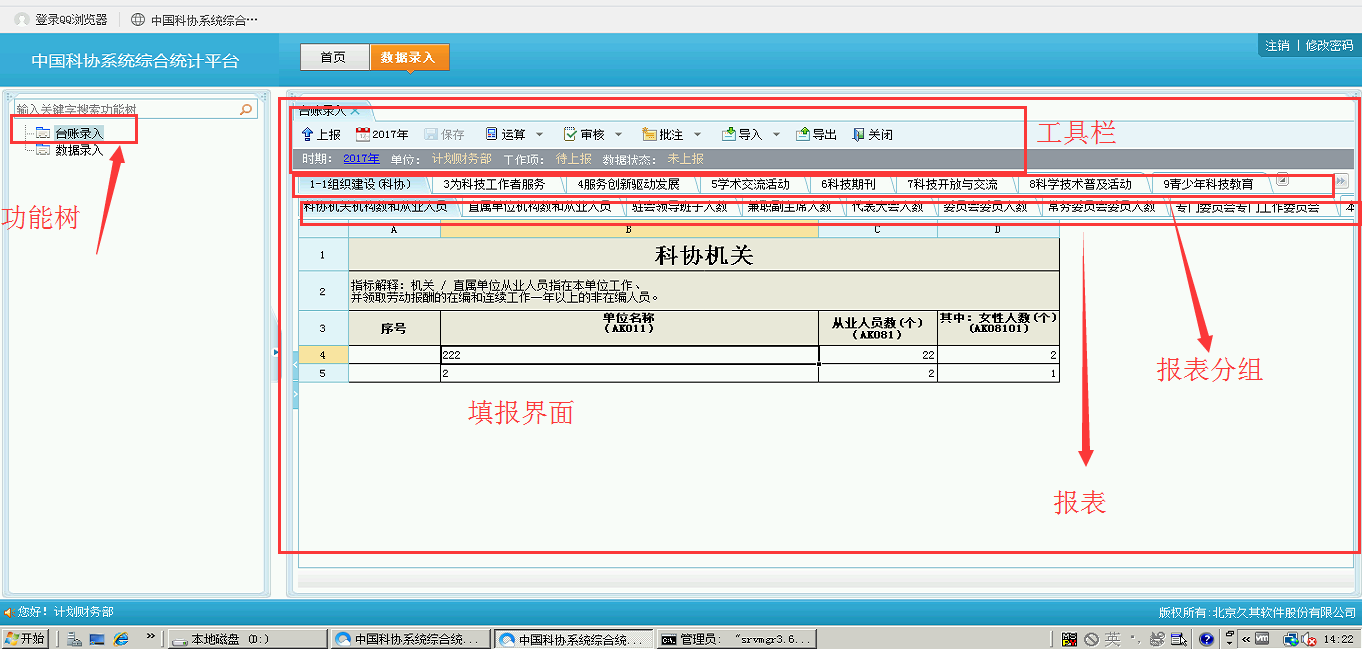 用户需要将报表分组下的报表都填写完毕，按个填写，保存，审核。由于本系统的报表分组较多，可以点击报表分组右边的下拉三角：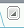 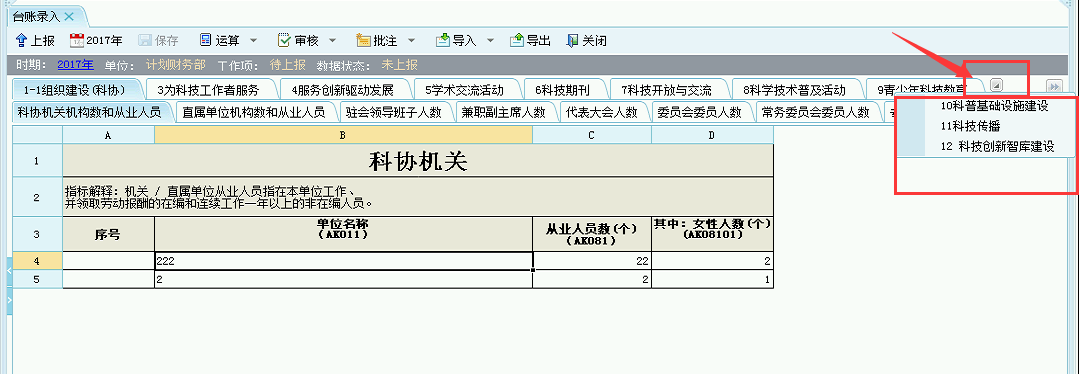 由于有的分组里的报表较多，可点击右边的双三角进行下拉切换报表：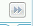 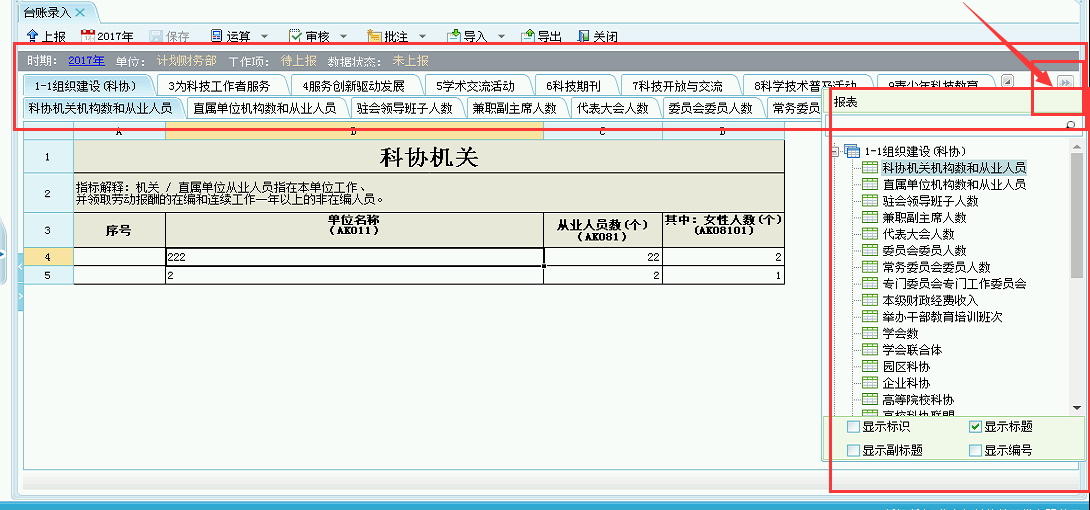 台账表内自动增行用户在录入台账时，系统默认显示一行，在填完一行后，一般会自动增行。台账未填写状态时，如果需要先增加需要填写的表格再录入，可以点击【序号】，或者在指标上双击，即可增行。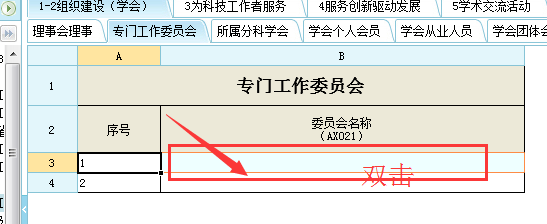 也可以在单元格上右击鼠标，选择【后插一行】或者【前插一行】：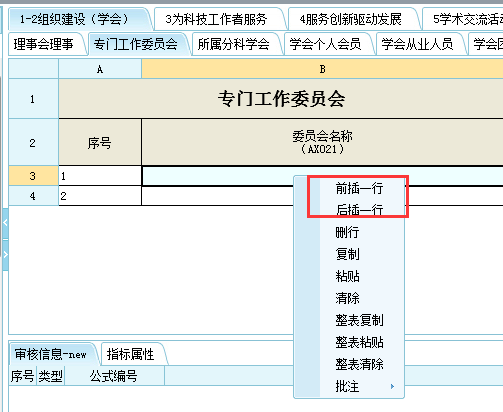 需要说明的是，用户应仔细阅读本系统报表制度，深刻理解每个指标含义，再进行填报。例如“学会从业人员”这张表，用户只需要在单元格内如实填写数据即可，此类只统计一行数据的表是不会自动增行的。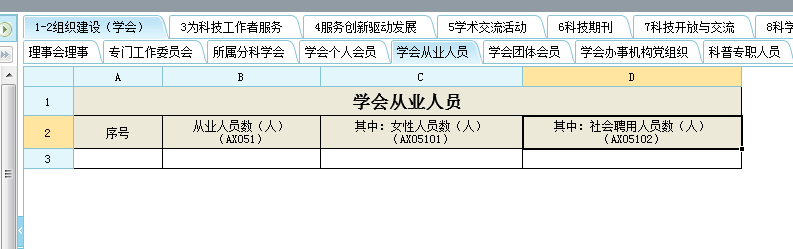 保存报表填写完成后，点击工具栏里的【保存】。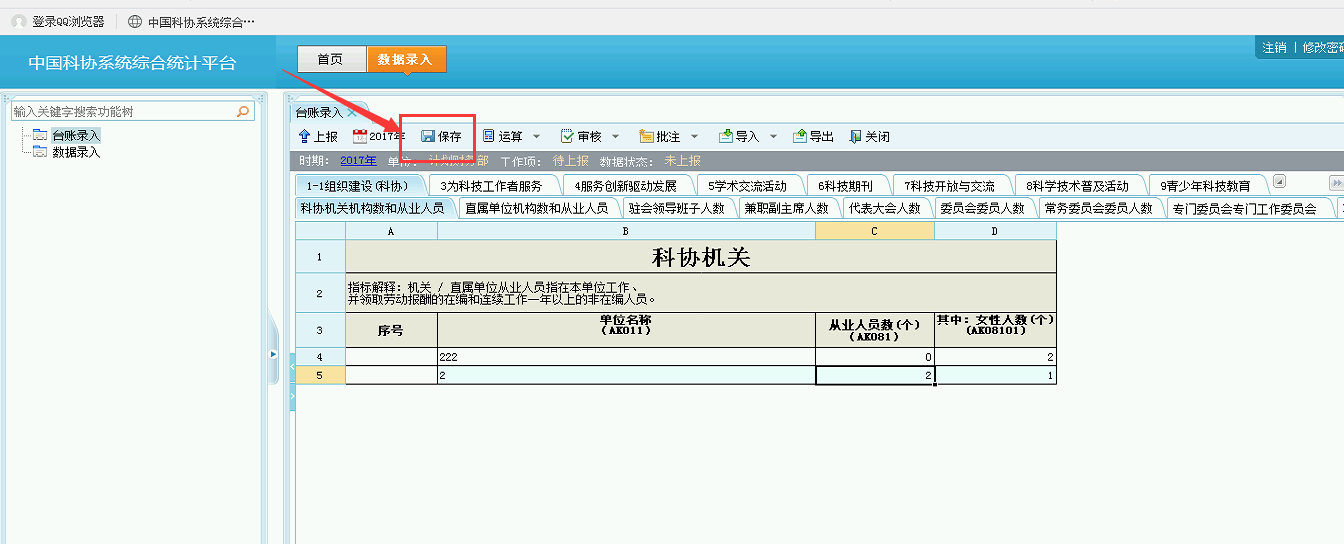 保存后弹出提示框，点击确定即可。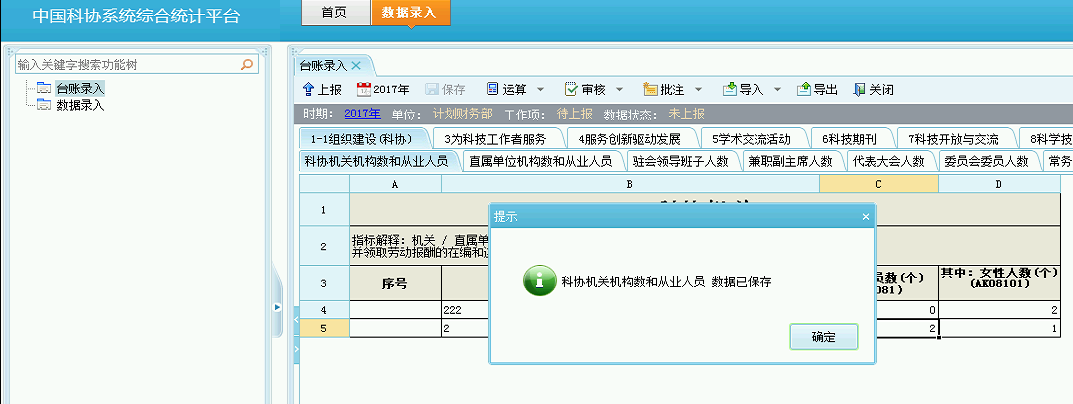 保存后的数据可以修改。找到需要修改的报表和指标，双击指标进行修改，修改后保存即可。审核对于保存后的数据，用户需要进行审核，点击工具栏里的【审核】按钮：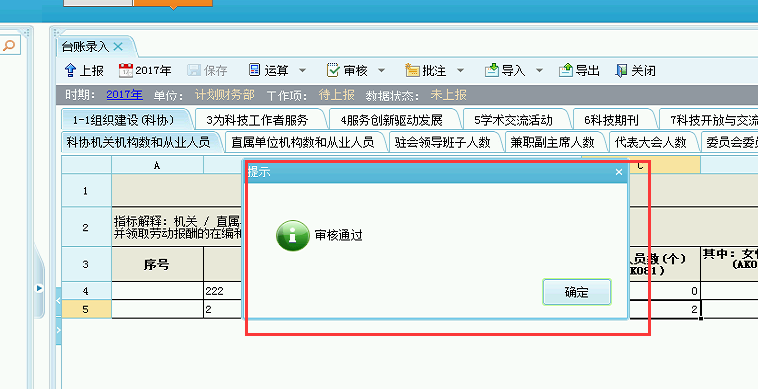 审核提示为了保证数据质量，避免漏报或重复填报，台账内置了审核公式。在填报保存后，用户需要点击审核，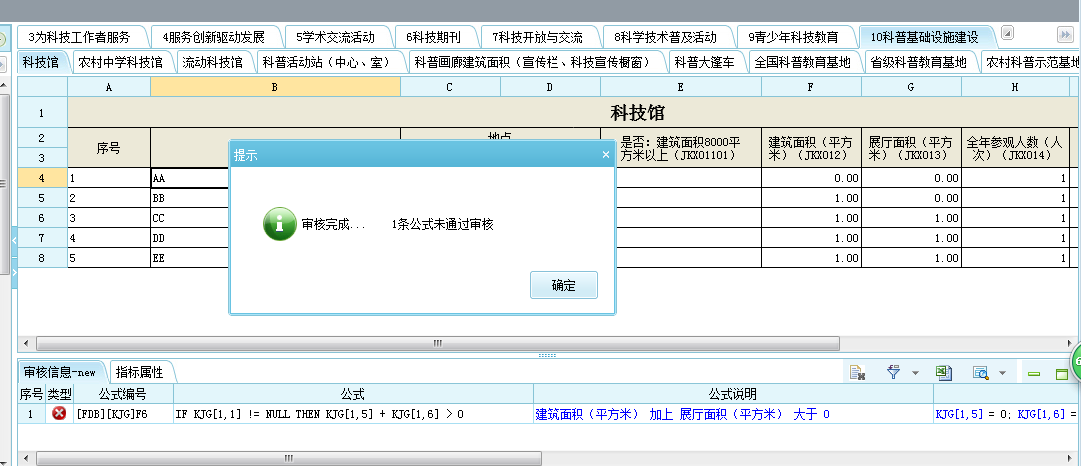 在点击审核后，若数据异常，会弹出【提示】框，同时在报表下方会显示审核信息对话框。第二列类型为蓝色，属于提示信息。例如，超过临界值50%之类的情况，这种不属于错误。本功能设计旨在提醒重大数据变动，如果数量级较小，例如1变为2，导致越界提醒，可以忽视；如果数量级较大，例如财政经费20万元变为200000万元，则通常是错误，请修正！如果某项活动数量级较大，但属于事业发展亮点，增幅确实超过50%，可以通过添加批注或在上报报表说明中进行说明，此类问题不会影响上报。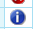 第二列类型为红色，属于错误信息。一般需要核实改正后才能进行上报成功。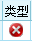 若错提示信息比较多，一般可以将错误信息优先过滤出来进行处理，可以在审核信息对话框内点击公式过滤图标然后选择错误，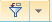 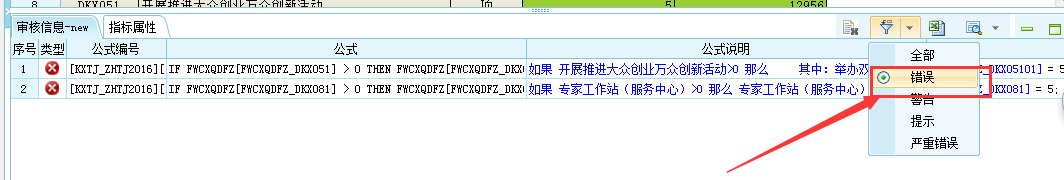 这样就会把错误公式过滤出来，可以优先处理。在处理后再次点击审核，如果审核信息框没有及时更新审核信息，可以点击清除按钮将审核信息全部清除，再次审核即可得到新的审核结果。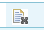 批注对于被退回的报表，上级审核单位可以对疑问指标进行批注，填报用户可以查看上级审核单位批注。点击工具栏中的【批注】按钮，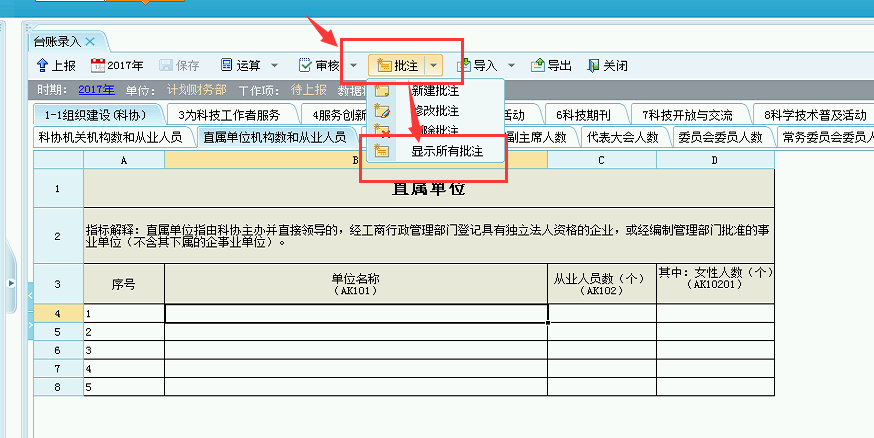 显示所有批注，查看所有的批注。同时用户可以对某些异常的指标新建批注，解释数据异常原因，点击【批注】里的【新建批注】：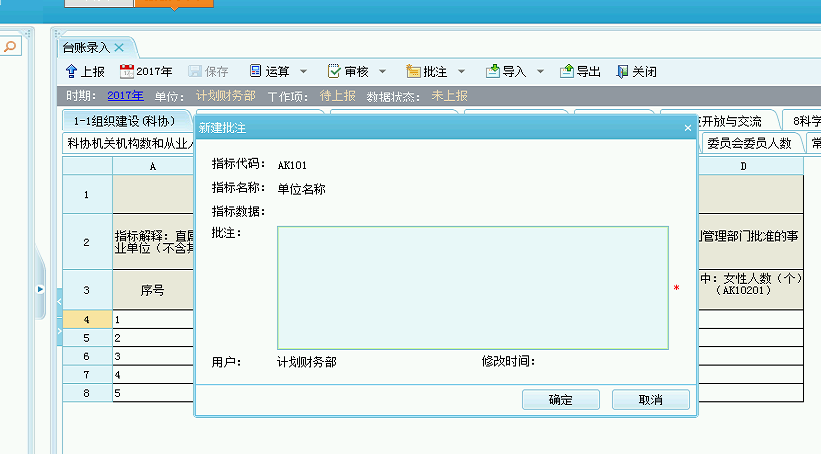 填写批注后，确定，就会发现被批注的指标的右上角有个红色的三角角标：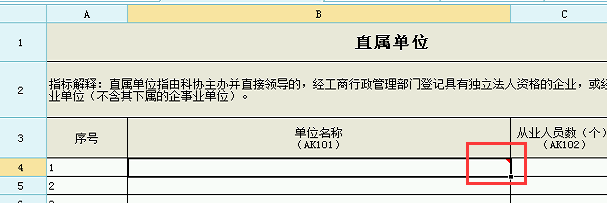 数据录入点击【数据录入】按钮：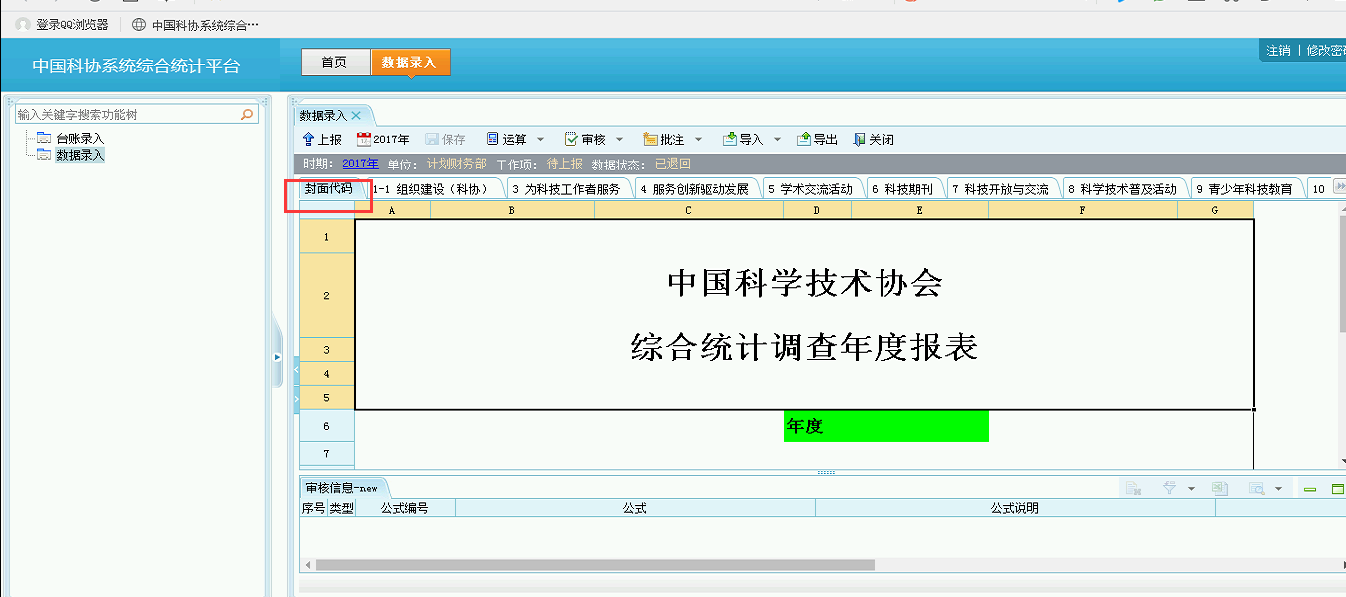 首次进行填报的用户需要将报表栏目里的封面代码表完善。统一社会信用代码是由国家标准委发布的长度为18位的用于法人和其他组织身份识别的代码。如果没有统一社会信用代码，有机构代码证，可以通过在机构代码证前补充0进行填写，例如：机构代码证为“123456789”，那么应填写“000000000123456789”。如果没有统一社会信用代码和机构代码证的部门或单位等，可以填写18位“0”，即“000000000000000000”。填报日期以单位负责人签发日期为准。报表数据提取切换到【数据录入】中的报表。点击【数据录入】中工具栏里的【运算】按钮：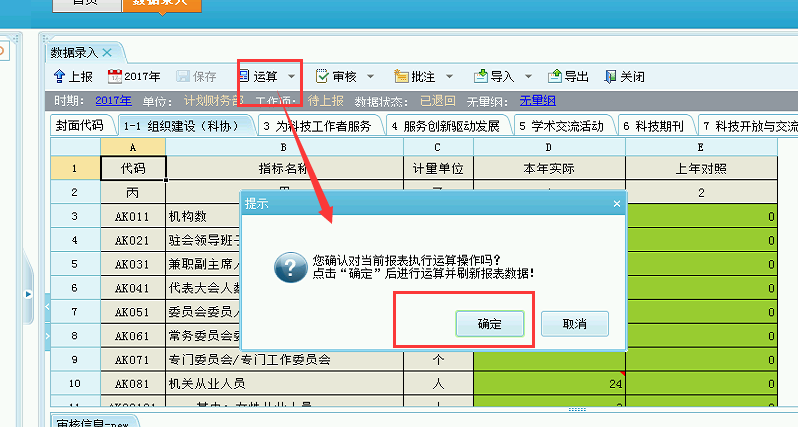 点击确定按钮，就将数据取过来了。审核对于取过来的数据，需要进一步进行审核。点击工具栏里的【审核】按钮：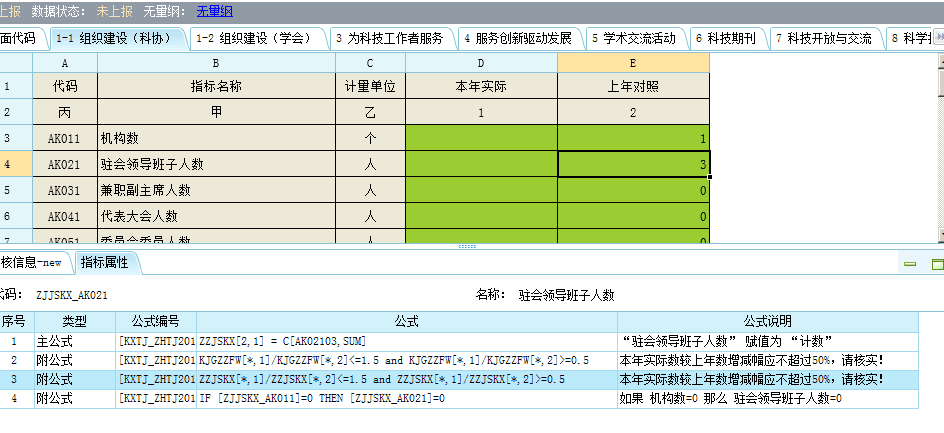 若数据存在问题，会在报表下发的审核信息栏里会出现公式说明。系统设置本年实际的数据比上年对照的数据增减幅不超过50%的临界提示。若发现这个提示，同时上年对照没有数据的话，就可以忽略这个提示，若上年对照有数据则需要核实，可以在错误说明中补充指标异常原因。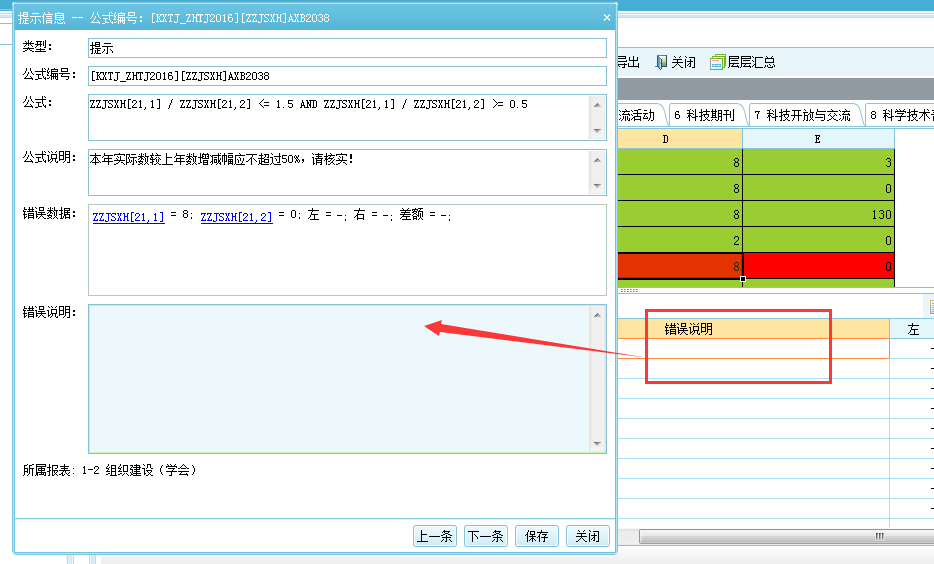 若审核没有错误，则提示审核通过：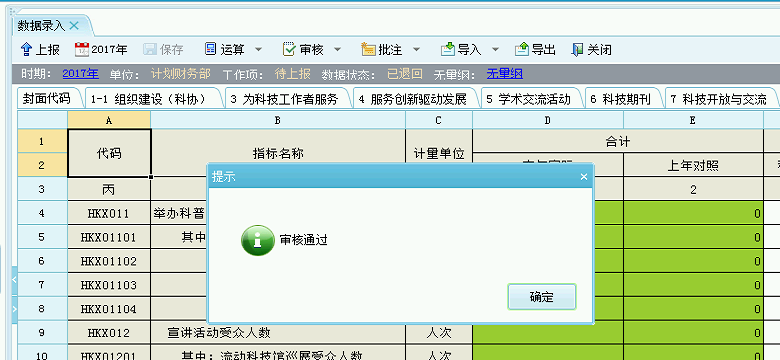 统计报表填报注意事项1.各填报单位必须按规定的报表目录、代码顺序、计算单位及指标解释的要求填报。 2.各填报单位要严格按照每张表的逻辑关系审核，审核有数据逻辑关系不符的，一定要在上报时用文字说明。 3.各填报单位要严格认真审核，审核无误后加盖单位公章，经单位负责人签字盖章后方可报出，不得虚报、瞒报。 上报对于审核无误的报表进行上报。点击工具栏中的【上报】按钮：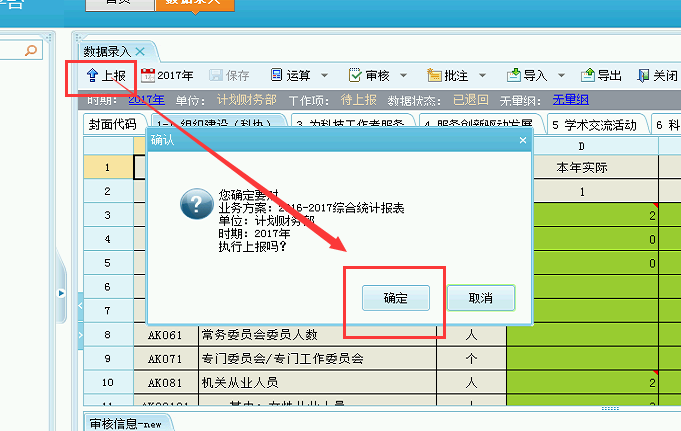 确定后弹出【上报说明】对话框，此时用户可以对上报进行简要说明，以便上级更好地了解上报情况。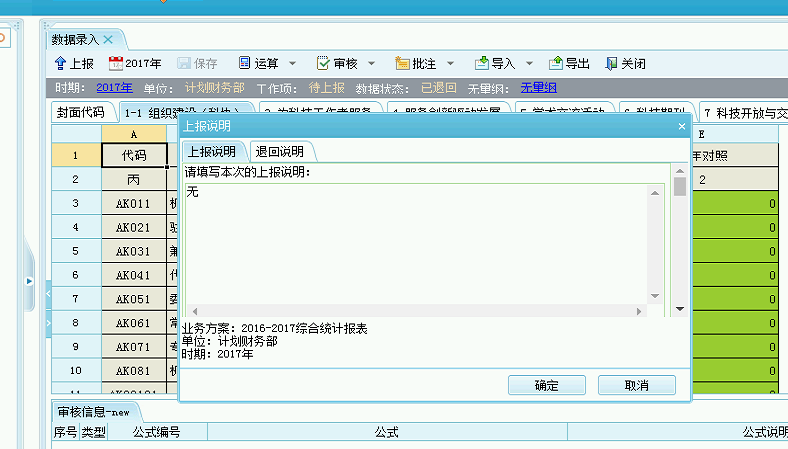 如果没有默认为无，点击确定按钮即可。上报成功后弹出如下对话框：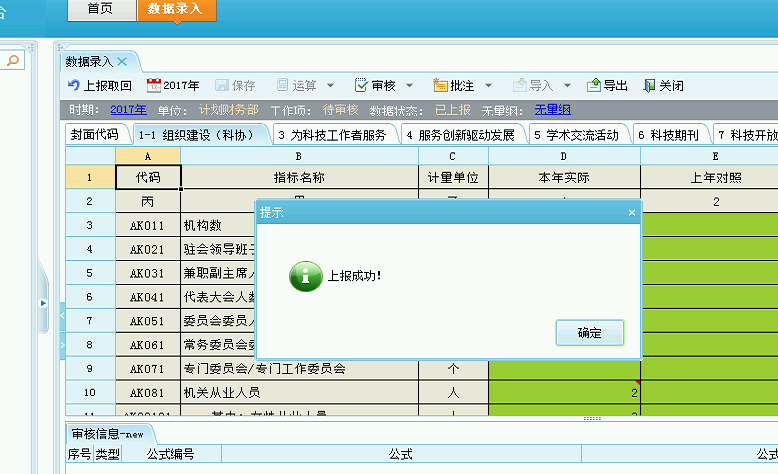 就说明报表已经上报成功。上报取回对于已经上报后的数据，如果需要修改，可以点击工具栏中的【上报取回】按钮，先将报表取回，修改后，再进行上报即可。注意：上级单位已审核通过的单位数据无法取回，需要联系上级审核单位退回。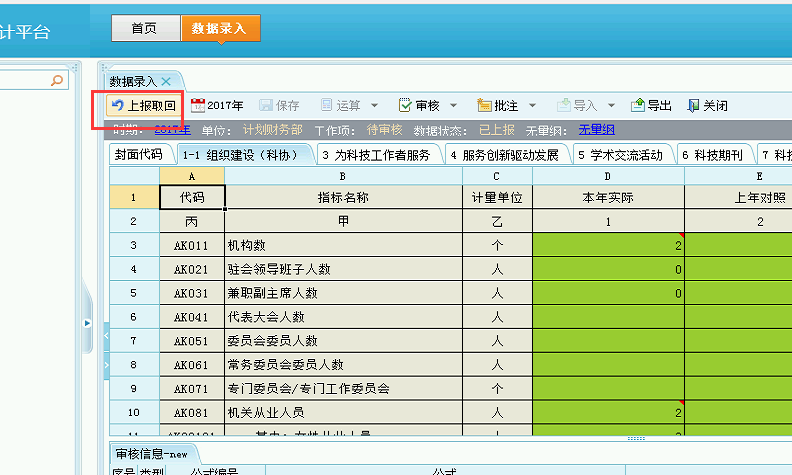 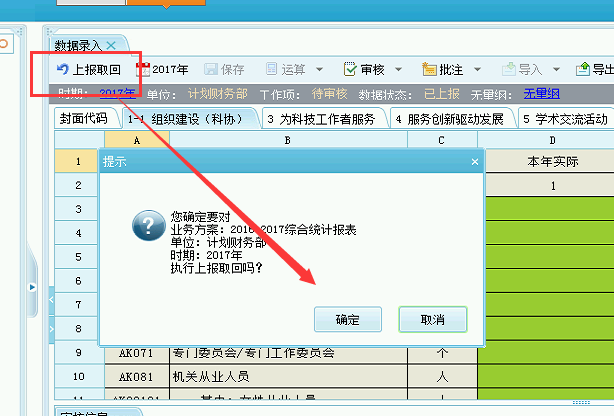 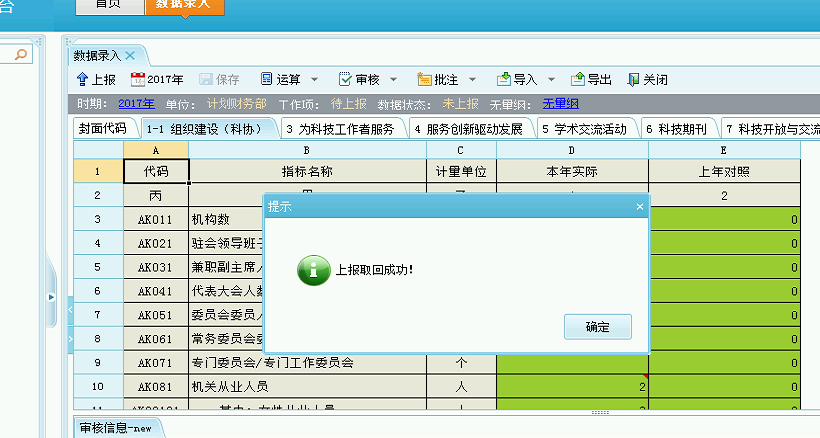 上报后，等待上级单位审核通过后，填报结束。常见问题客户端事件脚本执行异常处理方法由于网速、服务器、浏览器运行异常，界面可能会出现：“客户端事件脚本执行异常，请联系系统管理员！”的提示信息，这时候可以直接点击确定，或者更换浏览器再进入系统录入。特别建议大家使用360浏览器的极速模式。或者火狐浏览器。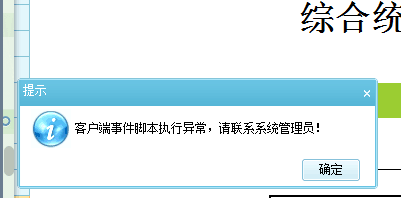 用户名和密码管理按照统一部署、分级负责的原则，各全国学会负责管理本学会及其分支机构的用户名和密码；各省级科协负责管理本级科协、地市级科协、县级科协和省级学会的用户名和密码；中国科协计划财务部负责管理中国科协机关各部门、各直属单位用户名和密码。各全国学会、各省级科协如果需要用户名和密码名录，请联系技术支持团队久其公司tanxuwen@jiuqi.com.cn。邮件内容备注：申请单位名称+申请人+接收邮箱+联系方式。或者联系QQ群里面的工作人员。